Primer Paso – Sec 5 MONTHS					Nombre:In English, we say:		In Spanish they say:It's December 25th...........  Es el veinticinco de diciembre		It's November 24.............. Es el veinticuatro de noviembre	_________It's January 2nd.............._______________________________________________It's March 10th..............._______________________________________________It's September 11th..........._______________________________________________It's April 15................._______________________________________________It's July 4th................._______________________________________________It's August 31................______________________________________________________________________________Es el diecinueve de octubre_______________________________Es el trece de febrero_______________________________Es el once de septiembre_______________________________Es el cinco de mayo_______________________________Es el veintidos de junio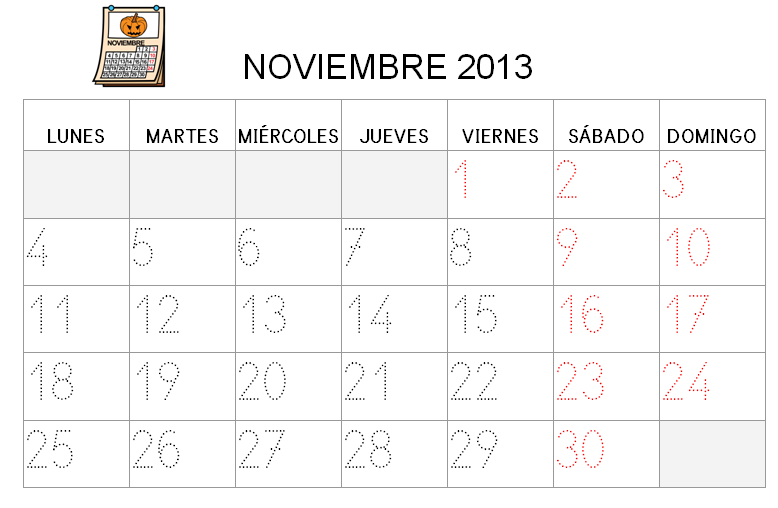 Es el dos de noviembre._____________________________________________________________________________________________________Hoy es el cuatro de noviembre........Es lunesHoy es el veintiuno de noviembre.....__________________________________Hoy es el trece de noviembre.........__________________________________Hoy es el nueve de neviembre........._________________________________inglésespañolinglésespañolJanuaryeneroFebruaryfebreroMarchmarzoAprilabrilMaymayoJunejunioJulyjulioAugustagostoSeptemberseptiembreOctoberoctubreNovembernoviembreDecemberdiciembreWhat is the date today?¿Cuál es la fecha de hoy?What is the day today?¿Qué día es hoy?MondaylunesTuesdaymartesWednesdaymiércolesThursdayjuevesFridayviernesWhen is____?¿Cuándo es _____?your birthdaytu cumpleañosHow old are you?¿Cuántos años tienes?I am ____ years oldTengo _____años.